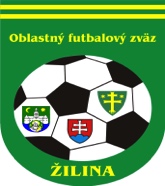 ÚRADNÁ SPRÁVA číslo 30ŠDK ďakuje všetkým hráčom, funkcionárom, delegovaným osobám a futbalovej verejnosti za korektný prístup a komunikáciu v súťažnom ročníku 2022/2023 a teší sa na spoluprácu v novom súťažnom ročníku 2023/2024. 1. ŠDK - predseda Peter VACHAN, zasadnutie dňa 22. 6. 2023Vylúčení po ČK. Disciplinárna sankcia (ďalej len DS) – nepodmienečné pozastavenie výkonu športu alebo akejkoľvek funkcie, podľa čl. 9/2b1, 2 DP:Vylúčení po 2. ŽK. DS – nepodmienečné pozastavenie výkonu športu alebo akejkoľvek funkcie na 1 súťažné stretnutie, podľa čl. 9/2b1, 2 DP a čl. 37/3 DP:Ľuboš Hruštinec, 1207504, Kolárovice II. DT dospelí, od 19. 6. 2023, 10 EURDisciplinárne oznamy:ŠDK ukladá klubu OFK Hôrky za nahratie videozáznamu v rozpore s RS 80.1, DS – upozornenie, 10 EURŠportovo-technické oznamy: ŠDK schvaľuje výsledky a konečné tabuľky súťaží ObFZ Žilina.ŠDK oznamuje, že turnaj Teodora Zvaru sa uskutoční dňa 25.06.2023 o 08:30 hod vo Hôrkach a memoriál Milana Šmehýla sa uskutoční dňa 24.06.2023 o 08:30 hod, pričom presný termín a miesto budú oznámené v nasledovnej úradnej správe.  ŠDK upozorňuje FK, že žiadosti o zmenu ÚHČ pre nadchádzajúce kolo je potrebné oznámiť najneskôr do pondelka 12.00 hod. Žiadosti po termíne budú zamietnuté.Žiadosti o zmeny termínov stretnutí v posledných 2 kolách súťažného ročníka 2022/2023 budú posudzované individuálne v závislosti od aktuálneho postavenia v tabuľke. Stretnutia o postup alebo zotrvanie/záchranu v príslušnej súťaži nebudú preložené.Odvolanie proti rozhodnutiu Športovo-disciplinárnej komisie ObFZ Žilina (okrem rozhodnutí podľa čl. 37/3, čl. 5 alebo čl. 8 DP) sa podáva Športovo-disciplinárnej komisii ObFZ Žilina v lehote do siedmich dní odo dňa oznámenia rozhodnutia ŠDK ObFZ Žilina (podľa čl. 84/1 DP).ŠDK upozorňuje FK na ustanovenie týkajúce sa počtu rozhodcov v súťaži, ktoré znie nasledovne: „FK hrajúce v I. a II. triede dospelých musia mať aktívnych dvoch rozhodcov. V I. triede dospelých môžu mať FK v jesennej časti súťažného ročníka 2023/2024 len jedného aktívneho rozhodcu, pričom za druhého rozhodcu mu bude uložený poplatok vo výške 500 €. V II. triede je možné mať len jedného aktívneho rozhodcu, za druhého rozhodcu zaplatí poplatok 300 €. V III. triede FK musí mať jedného aktívneho rozhodcu, inak zaplatí poplatok 150 €. Za aktívneho rozhodcu sa považuje rozhodca, ktorý v danom súťažnom ročníku, v danej časti súťaže (časť jesenná, časť jarná), bude k dispozícii ObFZ na rozhodovanie minimálne 7 kôl (táto podmienka sa netýka rozhodcov pôsobiacich v súťažiach SFZ alebo SsFZ). Zoznam aktívnych rozhodcov a ich klubovú príslušnosť zverejňuje KR ObFZ. V prípade ak rozhodca ukončí činnosť v priebehu jesennej časti súťažného ročníka a FK tento počet nedoplní po najbližšom školení rozhodcov, ObFZ uloží povinnosť zaplatiť poplatok  vo výške 500 € (I. trieda dospelých), 300 € (II. trieda dospelých), 150 € (III. trieda dospelých) za každého chýbajúceho rozhodcu. V odôvodnených prípadoch (napr. dlhodobá PN, študijný pobyt a pod.) je možné upustiť od uloženia poplatku. S konečnou platnosťou rozhoduje VV ObFZ.“2 KR – predseda Michal Očenáš, zasadnutie dňa 14.06.2023KR Informuje: Tradičné posedenie rozhodcov ObFZ Žilina po skončení súťažného ročníka sa bude konať dňa 30.6.2023 od 15:00 hod. na futbalovom ihrisku v Rosine.KR upozorňuje rozhodcov, že dňom 1.7.2023 sa administratívne začína sezónna  2023/2024, pre ktorú je potrebné vygenerovať si faktúru za členský poplatok a uhradiť ju v dobe splatnosti. Tento krok je nevyhnutný pre obsadzovanie v novom súťažnom ročníku. KR zaevidovala podanie TJ Dlhé Pole  a odstúpila ho ŠDKKR odstupuje ŠDK R Dávida Holeša RP (1385433) podľa RS bod 88. pre neskoré ospravedlnenie z  MFSKR upozorňuje: rozhodcov na NL SSFZ, že podľa pokynov KR SSFZ ako aj podľa RS OBFZ ZA bodu 49 sú povinní posielať ospravedlnenia aj na emailovú adresu  delegovanie@obfzza.skKR odporúča všetkým R skontrolovať si platnosť RP, v prípade, že im v krátkej budúcnosti končí platnosť je nevyhnutné cez svoj ISSF účet požiadať o vydanie nového. Bez platného nemôže byť R delegovaný.KR oznamuje, že záujemcovia o vykonávanie funkcie rozhodcu sa môžu prihlásiť emailom na adresu: kr-obfzza@obfzza.sk . Termín školenia bude stanovený pri dostatočnom počte prihlásených záujemcov. KR upozorňuje všetkých R, že ospravedlnenia je možné posielať na známu adresu delegovanie@obfzza.sk  najneskôr do pondelka 18:00 hod. Po tomto termíne bude ospravedlnenie považované za neskoré (rozhodcovia budú odstúpení ŠDK). 3. TMK – predseda Ján CapkoInformáciu ohľadne turnaja Zvaru a Šmehýla nájdete na stránke www.futbalzilina.sk – Novinky.4. Sekretariát  -  ObFZNa požiadanie funkcionárov futbalových klubov, dávame do pozornosti tel. číslo na opravu futbalových lôpt: 0908 533 955Upozorňujeme FK na novelu RaPP, SP. Úplné znenie nájdete na stránke https://futbalsfz.sk/legislativa-predpisy-sfz-poriadky/   Ing. Igor Krško  v.r.                                              Milan Matejčík  v.r.predseda ObFZ	                                              sekretár ObFZ